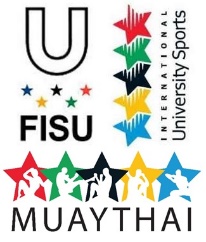 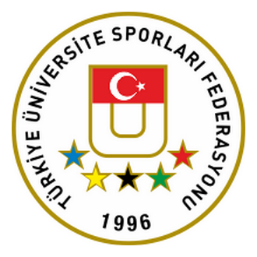 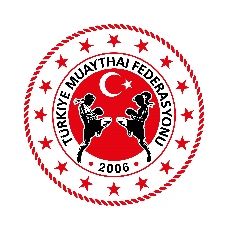 TÜRKİYE ÜNİVERSİTELİLER MUAYTHAI SAMPİYONASI TEKNİK TOPLANTIGENEL VE TEMEL PRENSİPLER: Üniversite Sporları Federasyonu Yarışma Talimatı, Disiplin Talimatı ve Etik Değerleri geçerli olacaktır. KATILIM – BAŞVURU:Üniversiteler her sıklette 1 (bir) sporcu ile katılabilir. Yarışmaya katılacak kafile bilgilerini http://extranet.tusf.org/ adresine Üniversitelerinin Yetkili / Sorumlu kişileri aracılığıyla giriş yapacaklardır. (Extranet’e son giriş tarihi 16 MAYIS 2022’dir) GEREKLİ BELGELER:Üniversiteler, Teknik Toplantıda http://extranet.tusf.org/ internet adresine kayıt ettikleri haliyle, Üniversitelerinin Öğrenci Dekanlığı, Sağlık Kültür ve Spor Dairesi Başkanlığı veya Spor Koordinatörlüğünden imzalı / onaylı kafile listesi, Öğrenci kimlik belgeleri ve sporcu lisansı, madde 9 da belirtilen Covid 19 aşı, bağışıklık veya PCR negatif evrakları.AÇIKLAMALAR1.TEKNİK TOPLANTI :17 Mayıs 2022 tarihinde müsabakaların yapılacak yerin toplantı salonunda saat:14.00’te yapılacaktır. Teknik toplantıda Muaythai müsabaka kuralları ile ilgili yeni gelişmeler hakkında bilgi verilecektir. Müsabakaya iştirak edecek olan Üniversite Yönetici, İdareci, Antrenörlerinin ve hakemlerin katılması zorunludur. 2.TARTI TARİHİ VE KURA :17 Mayıs 2022 tarihinde günü kayıt ve evrak kontrolü saat:15.00’de başlayıp saat:18.00’da bitecektir. O anda bekleyen kafile kalmamış ise Saat:18.00’dan sonra gelenlerin kayıtları alınmayacaktır. Kayıt alanına yalnızca kafile başkanı ve yanında bir yardımcı, yukarıda belirtilen ‘gerekli belgeler’ ile gelecektir. Sporcuların divisyon ve kiloları listede yazdığı hali dikkate alınarak, kafile başkanının yaptığı beyana ve onaya göre kaydedilecektir. Eşleşme bu beyana göre yapılacaktır. Sporcular yalnızca maçlarının olduğu günlerin sabahı belirtilen saat aralığı ve yerde, doktor kontrolünden geçecek ve tartılacaklardır. Müsabakası olmayanlar, o gün maç listesinde adı yer almayanlar tartılmayacaktır. Doktor kontrolünden sonra tartı şort ile yapılacak, kilo kontrolünde kesinlikle tolerans verilmeyecektir. Sporcuların kilolarının buna göre ayarlanması önemlidir. Tartı mahalline Federasyon Temsilcisi ile görevli hakemler ve görevli doktorlardan başkası giremez.A- Divisyon Erkekler sikletleri :-48 Kg-, , -57kg,- ,-, , , , , ,-91 Kg, +91 kg.B-Divisyon Erkekler sıkletleri : (B Divisyona 10. khan veya milli sporcular alınmayacaktır.) -48 Kg-, , -57kg,- ,-, , , , , ,-91 Kg, +91 kg.Bayanlar sıkletleri  :-45 Kg, -48 Kg-, , -57Kg, -, -, -67 Kg -71 kg, -75 kg  +75 Kg, 3.MÜSABAKALARDA RAUND VE SÜRELER VE İTİRAZLAR :Müsabakalar Muaythai yönetmelik ve talimatları dâhilinde yapılacaktır.İtirazlar; Türkiye Üniversite Sporları Federasyonu Başkanlığının 2022 yılı Müsabaka Talimatı mevzuatına göre oluşturulacak komisyona 300 TL İtiraz ücreti ödenerek yapılabilecektir. İtiraz kurulunca haklı kabul edilen itirazların ücreti iade edilir, ancak itirazı haksız bulunanların itiraz ücretleri Türkiye Üniversite Sporları Federasyonun hesabına gelir kaydedilir. Erkekler  veya Bayanlar Kategorisi raunt ve süreler:A Divisyon maçları 3 dakika’ dan 3 Raund oynanır, 1 dakika dinlenme arası verilir, B Divisyon 2 dakika’ dan 3 Raund oynanır, 1 dakika dinlenme arası verilir. B Divisyonda, öteki zorunlu malzemelerin dışında  vücut koruyucusu kullanmak zorunludur.  4.MÜSABAKAYA KATILIM :Üniversiteler her sıklette 1 (bir) sporcu ile katılabilir. Kafile listeleri onaylandıktan sonra üzerinde değişiklik yapılmış, eklenti, silinti, kazıntı, tahrifat yapılmış listeler geçersiz sayılır. Kayıt ve kontrol sırasında kafile başkanlarının, takımlarındaki sporcuların 2022 yılı Üniversite Sporları Federasyonu Sporcu lisanslarını, fotoğraflı öğrenci kimlik kartını ibraz etmeleri zorunludur, evrakları ibraz edilemeyen sporcular kesinlikle müsabakalara alınmayacaktır. Sporculardan Khan (Sporcu Derece Durumu) şartı aranmayacaktır. Ancak Muaythai Federasyonunda 10. khan veya milli sporcu unvanına sahip sporcuların B divisyona katılmalarına müsaade edilmeyecektir. Bu kuralın dışında yarışan sporcular sonradan tespit edilse dahi diskalifiye edilecektir. 5.ANTRENÖR , SPORCULAR VE HAKEMLER :Antrenörler sadece eşofman ile ring köselerine çıkacaklar, yanlarında yalnızca yine eşofmanlı olan bir yardımcı bulunduracaklar ve kendilerine tahsis edilen sandalye de oturacaklardır, sporcuları müsabaka yaparken ayağa kalkmak, sporcuya bağırmak, hakem veya yöneticilerle konuşmaları, müsabaka devam ederken itiraz etmeleri yasaktır, talimata uymayan kişiler disiplin kuruluna sevk edilecektir.6.MÜSABIK SPORCULARDA MECBURİYETLER :Sporcular; müsabakalarda belirlenmiş olan ve logo anlaşması gereğince; Türkiye Muaythai Federasyonu logosunu taşıyan, Siyah Şort ve Üst Mavi veya Kırmızı atlet, IFMA Talimatı gereğince B divisyon için vücut koruyucu, bayan sporcular için göğüs koruyucu, tüm kategoriler için boks eldiveni , kask, kaval koruyucu, dişlik, haya koruyucu, bandaj dahil tüm malzemeler, logo anlaşması gereğince Dragon veya Whiteface markalı ve Türkiye Muaythai Federasyonu logosunu taşımak zorundadır .Sporcular malzemeleri kendileri temin edecek ve giyineceklerdir. Federasyon malzeme temini yapmayacaktır.  Dragon veya Whiteface markası dışında Türkiye Muaythai Federasyonu veya IFMA’nın logosunu taşımayan başka firmaların ekipmanlarının kullanmasına kesinlikle müsaade edilmeyecektir. Malzeme değişimi sebebiyle maçın geç başlamasına sebep olan köşe ye maçın başlangıcında hakem tarafından Ceza puanı ‘Warning’ verilir. Maçın başlamasını 2 dakikayı aşan şekilde gecikmeler de maç WO ile sonlanır. Müsabakalara katılan tüm idareci, antrenör ve sporcular, belirlenen kılık-kıyafet talimatları esaslarına uyacaklardır,  aksi davranışta bulunanlar hakkında gereken yasal işlem yapılacaktır.7.ÖDÜLLER :Müsabakalarda ilk dört dereceye (1, 2, 3, 3) giren sporculara Madalya ve Dereceye giren Üniversitelere Türkiye Üniversite Sporları Federasyon tarafından kupaları verilecektir.8.ORGANİZASYON KOMİTESİ:Açıklamalarda yer almayan hususlarda karar verme yetkisi Federasyonu temsilen oluşturulacak Tertip Komitesine aittir. 9. COVİD-19 PANDEMİ TEDBİRLERİ:Faaliyette yer alacak Sporcu, Antrenör, İdareci ve Hakemler, faaliyet katılabilmek için en az 2 doz Covid 19 aşı olduklarına dair aşılama belgesini veya 6 ay içerisinde geçirilmiş Covid 19 bağışıklık belgesini ibraz etmek zorundadırlar. Bu belgelere sahip olmayan aşısız katılımcıların, 48 saat içinde alınmış Covid 19 Negatif Test sonucu ibraz etmeleri mecburidir. Bu belgeleri ibraz edemeyenler müsabakalara ve seyirci olarak dahi müsabaka alanına alınmayacaklardır. Faaliyet, Covid 19 Salgını tedbirleri kapsamında düzenleneceğinden görevli personel HARİCİNDE, Seyirci, Misafir, Ziyaretçi kabul edilmeyecektir.Müsabaka alanı girişinde tüm katılımcıların “HES” kodu kontrolleri, “ATEŞ” ölçümleri yapılarak uygun olanlar kabul edilecektir. Sağlık Bakanlığı Covid-19 tedbirleri nedeniyle tüm alanlarda “MASKE” kullanımı zorunludur, sosyal mesafe ve hijyen kurallarına uyulması şarttır. YeriBALIKESİR ÜNİVERSİTESİ               Tarihi17-22 MAYIS 2022TelTeknik –Bilgi  (0312) 311 26 83- - 05072051205YeriBALIKESİR ÜNİVERSİTESİ Tarihi17 MAYIS 2022Saat14.00